Učenka/učenec 4.b razreda!Nalogo ustvarjaš: torek, 7.4.2020,  torek, 14.4.2020.Če imaš z nalogo težave ali kakšno vprašanje, ga pošlji na elektronski naslov.Fotografijo izdelka in odgovore na vprašanja vrednotenja svojega dela pošlji na elektronski naslov lumosdornava@gmail.com  do petka, 17.4.2020.Delaj v svojem tempu. Bodi ustvarjalen/-a!Likovno področje:  Kiparstvo                                                                                 Likovna naloga: Kip iz odpadne embalažeLikovni motiv: Odpadni material je lahko ...Likovna tehnika: Oblikovanje kiparske oblike iz recikliranih materialovKaj boš delal/-a:ustvaril/-a izvirno idejo, kako lahko odpadni material ponovno uporabimo,oblikoval/-a kip iz odpadnega material.Material za delo – nekaj idej: rolice od papirnatih brisač ali toaletnega papirja, karton, časopis, revije, vrv, zamaški, odpadna embalaža, plastenke, gumbi, žica, vijaki, deli igrač, ki so poškodovani, kosi lesa ... različne stvari, ki jih ne potrebuješ ali so neuporabne in bi končale v košu za smeti. Razmisli! Kaj je kip?  UstvarjanjePo lastni zamisli izberi motiv, ki ga želiš oblikovati iz odpadnega materiala. Lahko je robot, žival, glasbilo, človek, predmet... motiv je tvoja izbira. Skiciraj načrt, kako boš naredil kip iz odpadnega materiala.Po lastni ideji zberi odpadno embalažo – material iz katerega boš sestavil/-a kip.Kip dobro sestavi. Uporabi različne tehnike obdelave: rezanje, sestavljanje, lepljenje, vezanje ... za obdelavo uporabi primerno orodje: škarje, selotejp, lepilo.Velikost kipa naj ne bo višja od 30 cm.Uspešen/-a boš -  kriteriji:izdelaš kip iz odpadnega materiala – recikliraš umetnost,upoštevaš zakonitosti oblikovanja kipa: kip prosto stoji v prostoru, je stabilen,pri uporabi materialov in izbiri motiva si izviren/-a – nevsakdanje ideje.Ovrednoti svoje delo.   Odgovore napiši na list papirja.Kaj je likovni motiv kipa, ki si ga izdelal/-a?Ali si upošteval/-a zakonitosti oblikovanja kipa?Katere materiale si uporabil/-a pri oblikovanju?Katere postopke izdelave si uporabil-a?Ali je kip izviren? Zakaj? (utemelji)Ideje za ustvarjanje!https://www.notimeforflashcards.com/2014/04/recycled-art-project-for-kids-2.html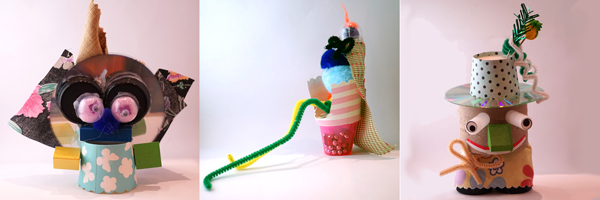 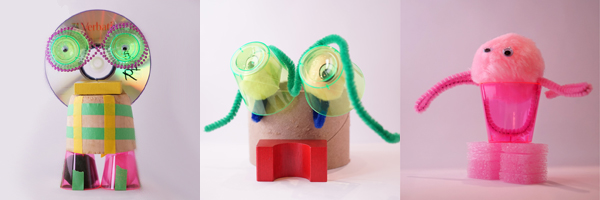 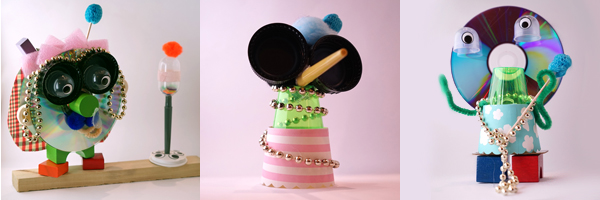 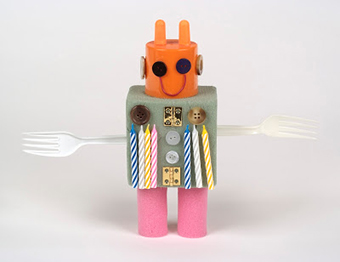 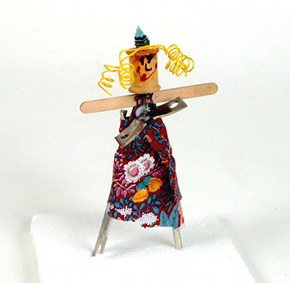 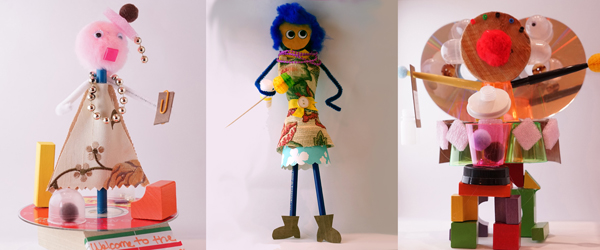 